П Р И К А З   № 01/01с12 января 2018г.   О подтверждении всероссийской судейской категории
              На основании Положения о спортивных судьях Министерства спорта РФ и в связи с выполнением требований для подтверждения квалификационной категории, п р и к а з ы в а ю:подтвердить всероссийскую судейскую категорию по виду спорта «универсальный бой»:Чумлякову Андрею Петровичу, г. Санкт-Петербург;Ашкинази Сергею Максимовичу, г. Санкт-Петербург;Дворову Сергею Александровичу. Г. Санкт-Петербург.Президент Общероссийской федерации «Универсальный Бой»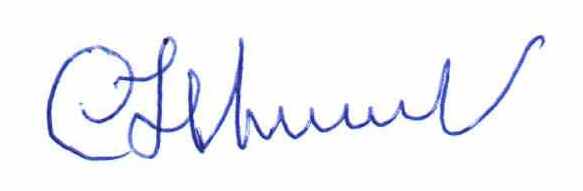 олимпийский чемпион по дзюдо                                                С.П. Новиков Приказ подготовилЧумляков А.П.Председатель судейской коллегии ОБЩЕРОССИЙСКАЯ ОБЩЕСТВЕННАЯ ОРГАНИЗАЦИЯ 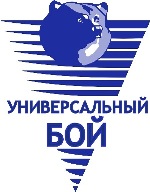 “Спортивная Федерация “Универсальный  Бой”109044,  г. Москва, ул. Воронцовская, д.6, стр.2,   тел. 8 495 912 9057, тел/факс.8 495 912 2731,  e-mail: unifight1@mail.ru ,   web: www.unifight.ru